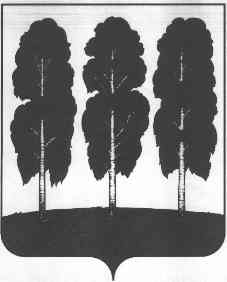 ГЛАВА БЕРЕЗОВСКОГО РАЙОНАХАНТЫ-МАНСИЙСКОГО АВТОНОМНОГО ОКРУГА – ЮГРЫПОСТАНОВЛЕНИЕот  27.02.2018        			                  		                                        № 8пгт. БерезовоО награждении        В соответствии с постановлением главы Березовского района от 30 января 2013 года № 2 «О наградах главы Березовского района» на основании решения комиссии по наградам главы Березовского района (протокол от 26 февраля       2018 года № 4):     	1. Наградить Почетной грамотой главы Березовского района Дудку Игоря Николаевича, директора  муниципального казенного учреждения «Игримский культурно-досуговый центр»	 за добросовестный труд, активную жизненную позицию, высокий профессионализм и в связи с празднованием 10-летнего юбилея муниципального казенного учреждения «Игримский культурно- досуговый центр» (пгт. Игрим).2. Опубликовать настоящее постановление в газете «Жизнь Югры» и разместить на официальном веб-сайте органов местного самоуправления Березовского района.3. Настоящее постановление вступает в силу после его подписания. И.о. главы района, заместитель главы района                                                                      И.В. Чечеткина